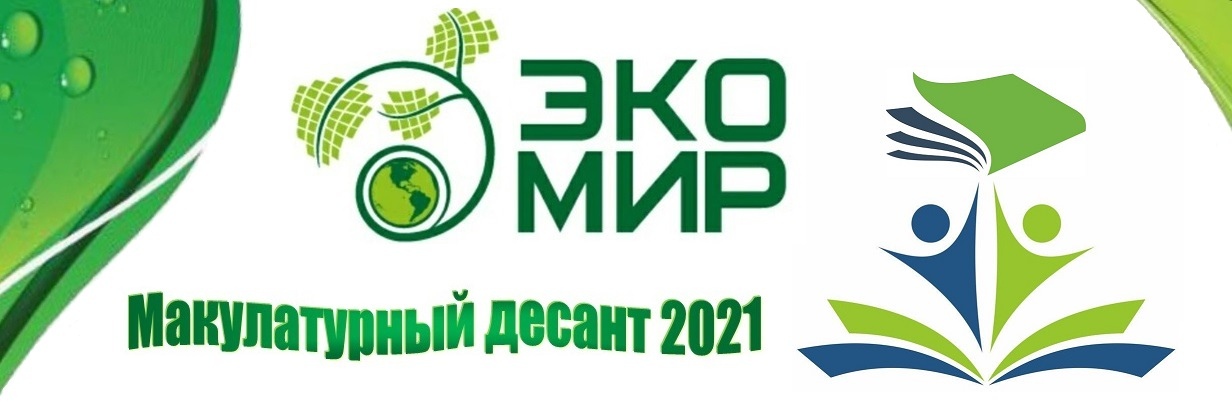 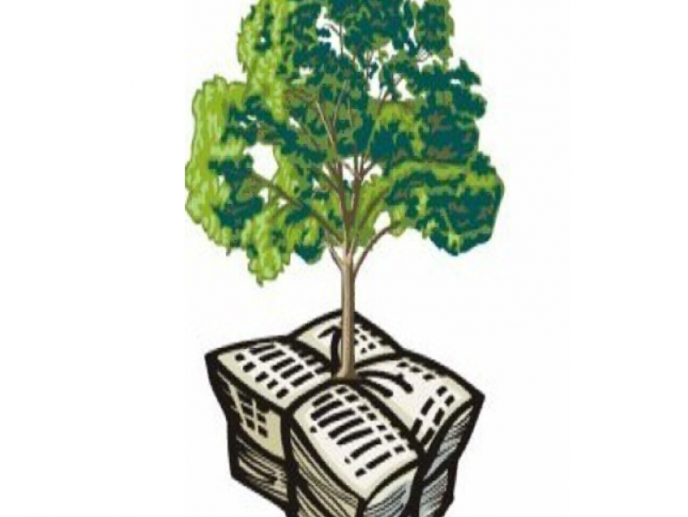 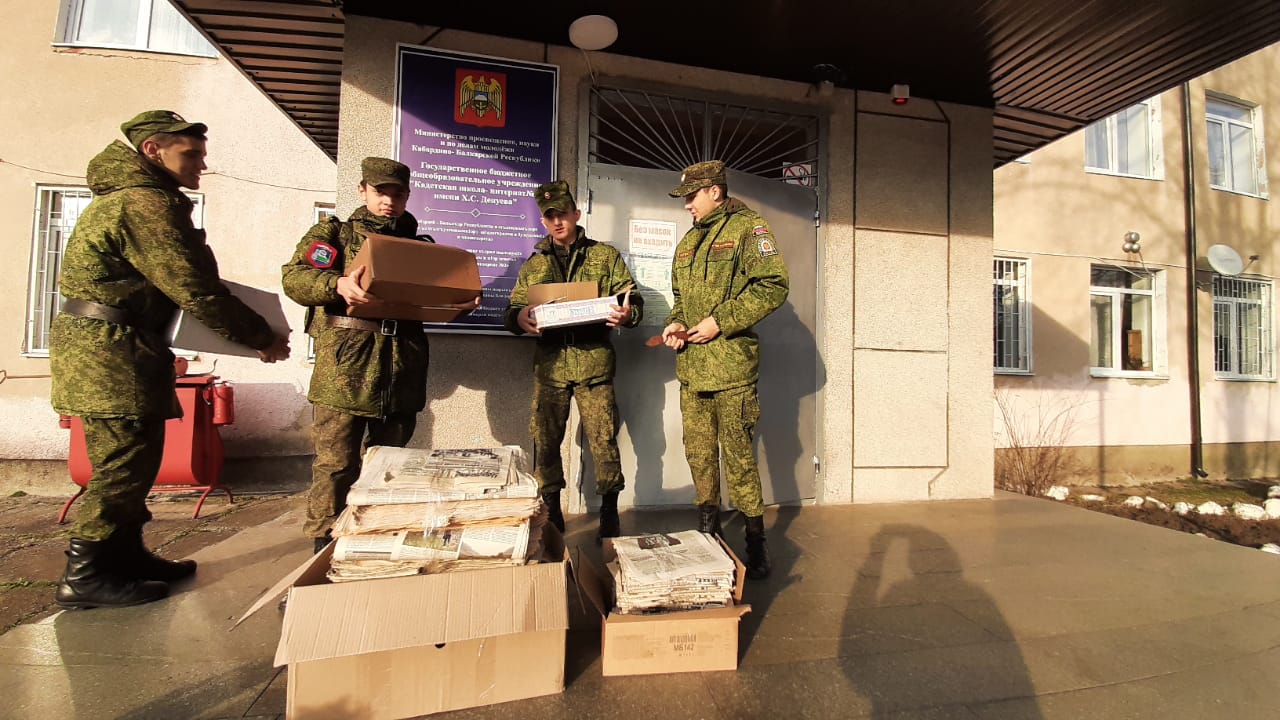 В декабре 2021г. в  ГБОУ «КШИ №2 им.Х.С.Депуева» прошла акция по сбору макулатуры  «Бум Батл 2021». Участниками акции были ученики-волонтеры  10 взвода под руководством педагога-библиотекаря Мокаевой М.С. Макулатура была собрана  на территории кадетской школы в количестве 83 кг. 